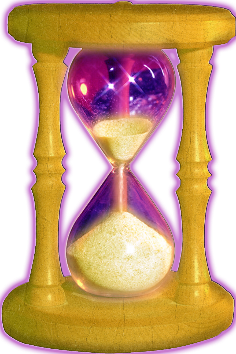 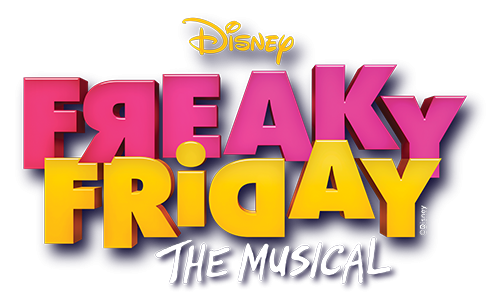 Thank you for your interest in the Devonport Choral Society 2022 production of Freaky Friday. Auditions will be held from 26 – 28 November at the Forth Primary School. All auditionees are encouraged to try out for any role that they are interested in. All roles are open.An adaptation of the classic novel and beloved films, Freaky Friday follows teenager Ellie Blake and her mother, Katherine, on the weirdest, strangest, craziest, freakiest day of their whole lives. Try as they might, Katherine and Ellie just can’t seem to understand each other: Ellie wants her mum to stop trying to change her, while Katherine wants her daughter to be the best version of herself that she can be. On a fateful Friday, the day before Katherine’s wedding, something magical occurs when mother and daughter swap bodies. Now, both will have to一literally一spend a day walking in each other’s shoes, learning about each other and the struggles each goes through and forging a new mother-daughter relationship in this hilarious, energetic, and moving musical comedy.Freaky Friday is funny, upbeat, poignant, and has some terrific messages about empowerment and being true to yourself, while appreciating others. It is a book musical, meaning the songs are interwoven into the story and are sung by characters to further the plot.  PRODUCTION TEAMDirector - Maree BrodzinskiMusical Director – Petrina JahnzChoreographers – Elizabeth Viney & Taylor RandProducer – Kimbra WestcottStage Manager – Jane Inglis-SmithSet Design – Jenny Slater & Belinda GunsonCostume Coordinator – Carolyn HarrisPERFORMANCE DATES10 performancesFriday 13 May – Saturday 28 May 2022VENUETown Hall Theatre – paranaple arts centreREHEARSALSRehearsals will be held at Miandetta Primary SchoolBeginning Sunday 23rd January 2022Tuesday & Thursday evenings 7-9.30pmSundays 12-5pmAUDITIONSAll auditionees need to book an individual audition time during the weekend of 26-28 November.All auditionees are encouraged to try out for any role that they are interested in. All roles are open. Casting will be based entirely on people seen at these auditions.The audition panel will include the Director (Maree Brodzinski), Music Director (Petrina Jahnz) and Choreographers (Elizabeth Viney & Taylor Rand).Auditions will be held at the Forth Primary School Performing Arts Centre, Wilmot Road, Forth.Auditions will be held at 15-minute intervals at the following times:Friday 26 November, 6 - 9.30pmSaturday 27 November, 9am – 6pmSunday 28 November 9am – 12noonTo book your audition call Kimbra on 0458 847 484 (4-9pm) or send an email to DCSFreakyFriday@gmail.com.Please ensure you are prepared for your audition:Warm up your voice for 15 minutes prior to your auditionBring water to drink (especially if you are nervous!)WHAT TO EXPECT AT YOUR AUDITIONActingYou will be asked to read a short passage of dialogue. Panel members will focus on diction, accent, expression and flexibility of vocal tone.You may be asked to read the dialogue again, incorporating changes suggested by the Director.Singing AuditionsYou need to prepare excerpts from 2 contrasting songs for your audition. The songs you choose should be in a contemporary musical style, not from Freaky Friday.An accompanist will be available at the audition unless you wish to bring your own. Piano accompaniment must be readable sheet music in the key you wish to perform. Please try to bring two copies of the music. A backing track may be used if required.Keep the length of each excerpt approx. 1-2 minutes in length.Ensure your song is in your comfortable vocal range.You are welcome, and encouraged, to invite your own accompanist to play for this part of the audition.MovementA dance combination will be available via your audition link for you to practice before your audition.  If you are unable to learn the dance before your audition, you will be shown some steps to be demonstrated on the day.Wear clothes and footwear that you can move easily in. Please tell the panel if you have a dance specialty.Do not be afraid to seek clarification on any instruction that you do not understand.IMPORTANT INFORMATIONAuditions are a chance for you to demonstrate your skills, energy, enthusiasm, and willingness to be in this production. Give it your very best shot by preparing and showing you care about your audition.The Audition panel want you to succeed in your endeavours, so help them by giving your all. The panel will choose the cast that they believe will exhibit the balance and character required to enhance the challenges and highlights of Freaky Friday. If you are unsure of anything, please ask for clarification. The Panel are there to help.Audition times are by appointment only. If you know someone else who is interested in auditioning, then please have them make an appointment.Auditions will be held at the Forth Primary School, 45 Wilmot Road Forth, in the Performing Arts Centre (turn at the Forth shop/service station and travel about 800 metres). Auditions will range over Friday evening 26th November, all day Saturday 27th, and the morning of Sunday 28th, if required.You must apply to audition by ringing Kimbra Westcott (Producer), preferably after hours please - 0458 847 484 (4-9pm) or email DCSFreakyFriday@gmail.com, and an Audition Time will be allocated to you.Please arrive at least 10 -15 mins earlier in order to fulfil the administrative requirements for the audition, and to adequately warm up for the audition. Please wear appropriate clothing and footwear that is comfortable to dance in.Complete the Audition Form and indicate which role/s you would like to be considered for. Feel free to discuss any questions about the show with the various Directors.You will be required to bring an up-to-date photograph to be presented with your audition form.It is vital that your voice and body are warmed up well before your audition.Auditions are closed and last around 10 minutes. You will be working with the Audition Panel only and be required to sing your prepared songs, perform some choreography, and complete some characterization scenarios. The latter will involve sections of dialogue from the show or asking you to act out/characterize parts of a song! Feel free to seek clarification etc if you are unsure of the process.Some auditionees may be required for a Call Back.All auditionees will be informed of the Panel’s decisions ASAP either via email and/or by phone. Successful auditionees will be required to formally accept their role and to abide by the values of the Devonport Choral Society and the expectations and schedules of Production Team. Any special requirements, anticipated absences, or requests for absence should be indicated as early as possible.Parents and friends will not be admitted into the audition room. A waiting area is available.Due to unforeseen circumstances delays can occur, especially later in the afternoon. Please be patient.Rehearsal schedules will be given out at regular intervals and will be available via email and through a closed group on Facebook.All cast members will be required to become financial members of the Devonport Choral Society. Adult membership $20.00, concession $15 or family membership $40.All cast members must be available for every performance: 13, 14, 19, 20, 21, 22, 26 27 & 28 May 2022. All performances to be held at the town Hall Theatre, paranaple arts centre.CHARACTERSAll supporting and featured roles will form the EnsembleAll genders and ethnicities are encouraged to auditionKatherine Blake (Female, 40-50) a single mother who runs her own catering business. Overprotective and Type A, she believes she can have it all by doing it all: event planning, designing, and catering her own perfect wedding. Must also portray Ellie in Katherine's body. Strong belter. Principal role.Ellie Blake (Female, must look 15-17) - the hero of the story. A rumpled, disorganized "every-girl." She is smart, funny, and passionate about her school's underground scavenger hunt, but sees herself as a "What’s-her-name," and easily forgotten, unlike her "perfect" mom. Must also portray Katherine in Ellie's body. Strong belter. Principal role.Fletcher Blake (Male, must look 8-10) - Katherine's eccentric son and Ellie's younger brother. He is a budding puppeteer who habitually annoys his sister (but secretly looks up to her). Could be played by either girl or boy. Mike Riley (Male 40’s) – Katherine’s fiancé and a contractor by trade. A warm, reliable, easy-going guy. He adores Katherine and her kids. Bari-tenor. Supporting RolesAdam (Male, teen) love interest for Ellie. Slouchy and scruffy, he is a paragon of adorable cool. Acts as the “List Master” of the school’s annual underground scavenger hunt. Tenor. Torrey (20s-30s) – Katherine’s assistant - a high-strung perfectionist. Supporting role-comfortable singing the contemporary/pop musical theatre style. Savannah (Female, teen) The villain - brilliant, aggressive, a winner. Dancing a plus. Supporting role-comfortable singing the contemporary/pop musical theatre style. Hannah (Female, teen) Ellie’s best friend - intense, emotional, lacks confidence. Supporting role-comfortable singing the contemporary/pop musical theatre style. Gretchen (Female, teen) Also Ellie’s best friend - hacker-geek, self-described nerd. Supporting role-comfortable singing the contemporary/pop musical theatre style. Featured RolesWells/Photographer (Male, teen) Ellie’s friend - dorky but not meek, best friends with Parker. Dancer. Featured role-comfortable singing the contemporary/pop musical theatre style. Parker (Male, teen) Ellie’s friend - completely average, best friends with Wells. Featured role-comfortable singing the contemporary/pop musical theatre style. Grandpa Gordon – Grumpy stubborn old schoolerGrandma Helene – Kat’s Mum- fiercely opinionatedDanielle – a journalist - polished, grimly cheerfulLouis – a Photographer, seen it all loves their jobDr. Ehrin – a school councillor- test obsessed, overworkedMr. Blumen – a biology teacher- a cynical liferPastor Bruno – a Cheerful PadreMrs. Luckenbill – Empathetic English TeacherSenor O’Brien – Pugnacious Spanish teacherMs. Myers – Intense PE teacherOfficers Sitz and Kowalski – Police officers in need of sensitivity trainingMrs. Time – an Antique shop owner - doesn’t like teenagersMUSICAL NUMBERSAct OnePrologue - Ellie, KatherineJust One Day - Ellie, Katherine, CompanyThe Hourglass - Ellie, KatherineI Got This - Ellie, Katherine, Students, TeachersWhat You Got - Katherine, Torrey, Danielle, LouisOh, Biology - Ellie, Adam, StudentsVows - MikeBusted - Ellie, Katherine Parents, StudentsSomebody Has Got to Take the Blame - Katherine, Ellie, Dr. Ehrin, Señor O’Brien, Mrs. LuckenbillWatch Your Back - Ms. Meyers, Ellie, StudentsParents Lie - KatherineJust One Day (Reprise) - CompanyAct TwoNot Myself Today - Katherine, Ellie, Torrey, CompanyWomen and Sandwiches - Adam and FletcherBring My Baby (Brother) Home - Katherine, Ellie, Mike, OfficersGo - Adam, CompanyAfter All of This and Everything - KatherineNo More Fear - EllieThe Other Hourglass - Ellie, KatherineToday and Ev’ry Day – CompanySEE THE FULL SCRIPT AND HEAR SOME OF THE MUSIC HEREhttps://www.mtishows.com/news/read-the-full-length-version-of-freaky-friday-for-free.We wish you the very best of luck in your audition.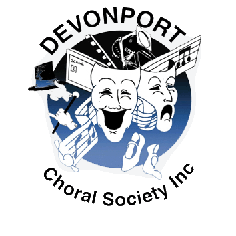                               Devonport Choral Society Inc	                              PO Box 397                              Devonport TAS 7310                              Dev_choral@hotmail.com | DCSFreakyFriday@gmail.com 